BDS MovementOctober 2012 Newsletterhttps://bdsmovement.net/files/2012/10/BDS-News-Oct12.html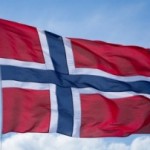 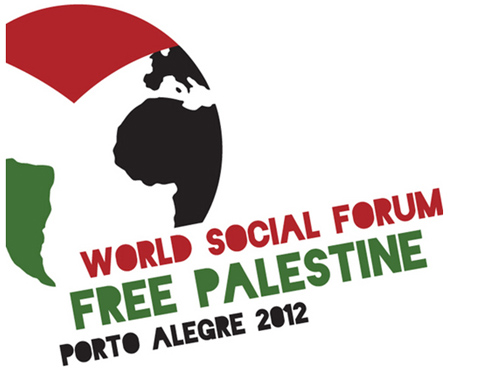 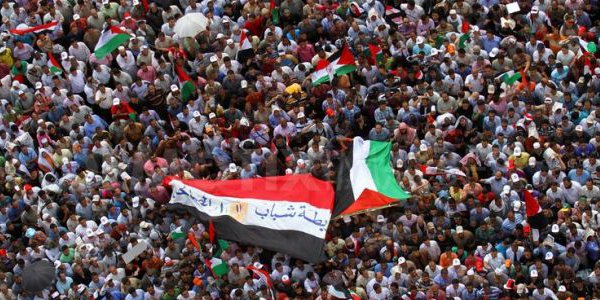 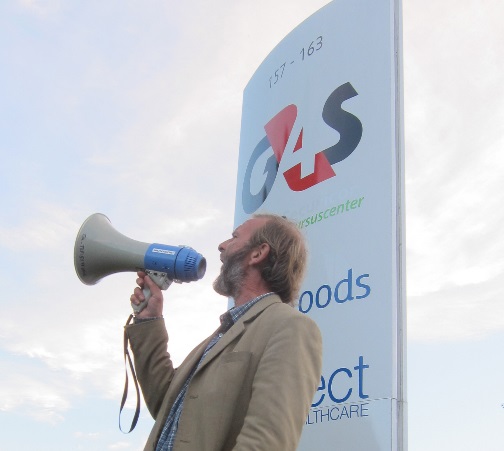 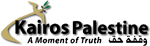 